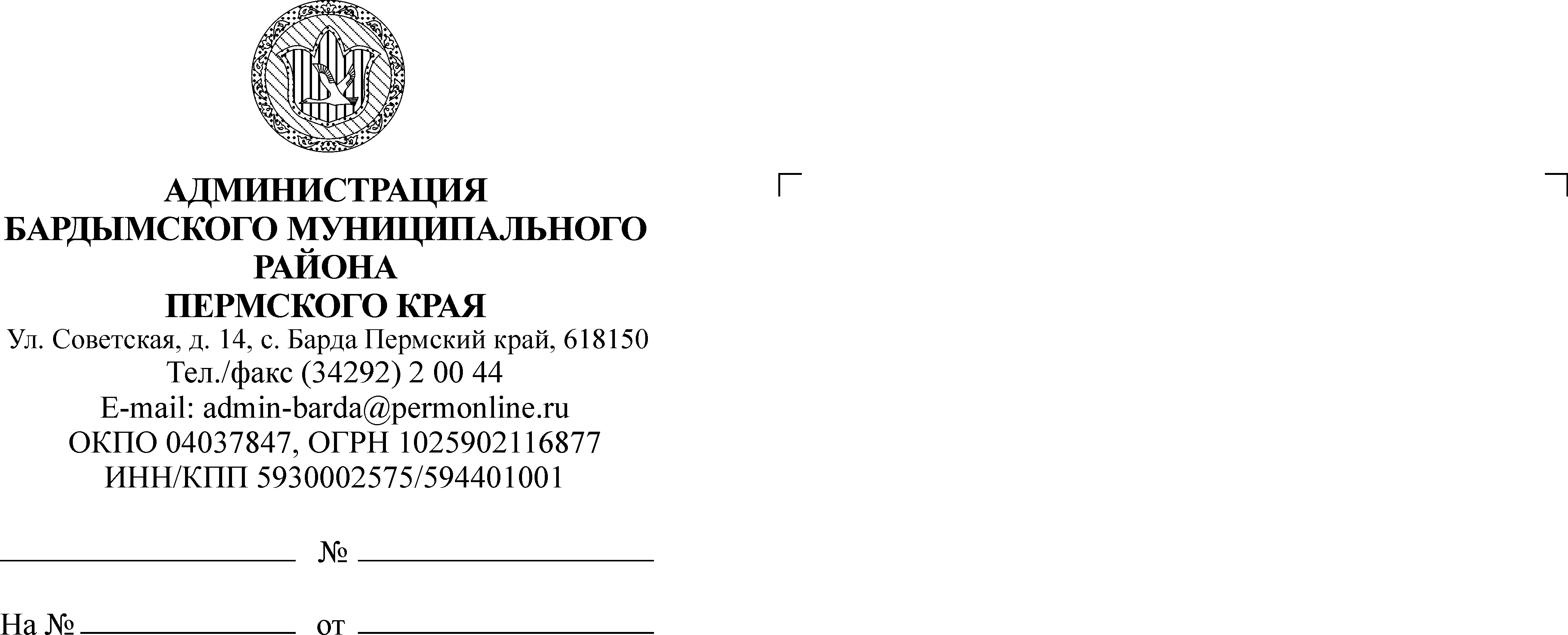 ЗЕМСКОЕ СОБРАНИЕБАРДЫМСКОГО МУНИЦИПАЛЬНОГО РАЙОНАПЕРМСКОГО КРАЯТРИДЦАТОЕ (ВНЕОЧЕРЕДНОЕ) ЗАСЕДАНИЕРЕШЕНИЕ20.09.2018                                                                                             № 476Об утверждении плана мероприятий по организации работы с Молодежнымкадровым резервом Бардымскогомуниципального района на 2018-2019 годыНа основании Устава Бардымского муниципального района, решения Земского Собрания Бардымского муниципального района от 29 августа 2013 г. № 277 «Об утверждении Положения о молодежном кадровом резерве Бардымского муниципального района»,Земское Собрание РЕШАЕТ:1. Утвердить прилагаемый план мероприятий по организации работы с Молодежным кадровым резервом Бардымского муниципального района на 2018-2019 годы.          2.  Решение опубликовать в районной газете «Тан» («Рассвет») и разместить на официальном сайте Администрации Бардымского муниципального района www.barda-rayon.ru.	  3. Контроль исполнения решения возложить на председателя комиссии по социальной политике Габдулхакову З.С. Председатель Земского собранияБардымского муниципального района                                                   Х.Г. Алапанов24.09.2018УТВЕРЖДЕНрешением Земского СобранияБардымского муниципального районаот 20.09.2018 № 476 ПЛАНмероприятий по организации работы с Молодежным кадровым резервом Бардымского муниципального района на 2018-2019 годы№МероприятиеМероприятиеСрок проведенияСрок проведенияОбучение членов молодежного кадрового резерваОбучение членов молодежного кадрового резерваОбучение членов молодежного кадрового резерваОбучение членов молодежного кадрового резерваОбучение членов молодежного кадрового резерва1.Молодежный конкурс социально-значимых проектов при поддержке Молодежного парламента Пермского края и депутатов Законодательного Собрания Пермского краяМолодежный конкурс социально-значимых проектов при поддержке Молодежного парламента Пермского края и депутатов Законодательного Собрания Пермского краяМолодежный конкурс социально-значимых проектов при поддержке Молодежного парламента Пермского края и депутатов Законодательного Собрания Пермского краяв течение 2018-2019 годов2.Технологии нормотворчества (поправки в существующие законопроекты)Технологии нормотворчества (поправки в существующие законопроекты)Технологии нормотворчества (поправки в существующие законопроекты)в течение 2018-2019 годов3.Дискуссионный клуб по проблемам развития муниципальных образований (на площадках социальных сетей)Дискуссионный клуб по проблемам развития муниципальных образований (на площадках социальных сетей)Дискуссионный клуб по проблемам развития муниципальных образований (на площадках социальных сетей)в течение 2018-2019 годов4.Межмуниципальные семинары депутатов представительных органов муниципальных образований Пермского краяМежмуниципальные семинары депутатов представительных органов муниципальных образований Пермского краяМежмуниципальные семинары депутатов представительных органов муниципальных образований Пермского краяв течение 2018-2019 годов по графику, составленному Законодательным Собранием Пермского края5.Дни депутата. Участие членов Молодёжного кадрового резерва в Днях депутата в муниципальном районе и по территориальным ассоциациямДни депутата. Участие членов Молодёжного кадрового резерва в Днях депутата в муниципальном районе и по территориальным ассоциациямДни депутата. Участие членов Молодёжного кадрового резерва в Днях депутата в муниципальном районе и по территориальным ассоциациямв течение 2018-2019 годовОрганизация взаимодействия краевого и муниципального молодежного кадрового резерваОрганизация взаимодействия краевого и муниципального молодежного кадрового резерваОрганизация взаимодействия краевого и муниципального молодежного кадрового резерваОрганизация взаимодействия краевого и муниципального молодежного кадрового резерваОрганизация взаимодействия краевого и муниципального молодежного кадрового резерва6.Интеграция резервистов в систему работы Молодежных парламентов (участие в заседаниях Молодежных парламентов, участие в подготовке проектов решений, подготовка собственных инициатив)Интеграция резервистов в систему работы Молодежных парламентов (участие в заседаниях Молодежных парламентов, участие в подготовке проектов решений, подготовка собственных инициатив)Интеграция резервистов в систему работы Молодежных парламентов (участие в заседаниях Молодежных парламентов, участие в подготовке проектов решений, подготовка собственных инициатив)в течение 2018-2019 годов7.Участие в публичных слушанияхУчастие в публичных слушанияхУчастие в публичных слушанияхв течение 2018-2019 годовОрганизация взаимодействия органов государственной власти и органов местного самоуправления с членами Молодежного кадрового резерваОрганизация взаимодействия органов государственной власти и органов местного самоуправления с членами Молодежного кадрового резерваОрганизация взаимодействия органов государственной власти и органов местного самоуправления с членами Молодежного кадрового резерваОрганизация взаимодействия органов государственной власти и органов местного самоуправления с членами Молодежного кадрового резерваОрганизация взаимодействия органов государственной власти и органов местного самоуправления с членами Молодежного кадрового резерва8.8.Интеграция резервистов в систему работы муниципальных органов (участие в заседаниях Земского Собрания, комиссий Земского Собрания, прохождение практики в органах местного самоуправления)Интеграция резервистов в систему работы муниципальных органов (участие в заседаниях Земского Собрания, комиссий Земского Собрания, прохождение практики в органах местного самоуправления)в течение 2018-2019 годов9.9.Взаимодействие с общественной приемной депутатов Законодательного Собрания Пермского краяВзаимодействие с общественной приемной депутатов Законодательного Собрания Пермского краяв течение 2018-2019 годов10.10.Участие в подготовке «Парламентского урока»Участие в подготовке «Парламентского урока»в течение 2018-2019 годов11.11.Взаимодействие с территориальными избирательными комиссиями (участие в ходе избирательных кампаний)Взаимодействие с территориальными избирательными комиссиями (участие в ходе избирательных кампаний)в течение 2018-2019 годов12.12.Участие в проведении молодежно-правовых мероприятиях для учащихся образовательных учрежденийУчастие в проведении молодежно-правовых мероприятиях для учащихся образовательных учрежденийв течение 2018-2019 годов13.13.Участие в Дне молодежиУчастие в Дне молодежив течение 2018-2019 годов14.14.Участие в туристическом слете молодежиУчастие в туристическом слете молодежив течение 2018-2019 годов15.15.Участие в молодежном слете лидеровУчастие в молодежном слете лидеровв течение 2018-2019 годов16.16.Участие в конкурсе-презентации молодежных инициативУчастие в конкурсе-презентации молодежных инициативв течение 2018-2019 годовОрганизация взаимодействия Молодежного кадрового резерва и Молодежного парламента Бардымского муниципального районаОрганизация взаимодействия Молодежного кадрового резерва и Молодежного парламента Бардымского муниципального районаОрганизация взаимодействия Молодежного кадрового резерва и Молодежного парламента Бардымского муниципального районаОрганизация взаимодействия Молодежного кадрового резерва и Молодежного парламента Бардымского муниципального районаОрганизация взаимодействия Молодежного кадрового резерва и Молодежного парламента Бардымского муниципального района17.Формирование Молодежного парламента Бардымского муниципального района из членов молодежного кадрового резерваФормирование Молодежного парламента Бардымского муниципального района из членов молодежного кадрового резерваФормирование Молодежного парламента Бардымского муниципального района из членов молодежного кадрового резерва ноябрь-декабрь 2018 года18.Интеграция резервистов в систему работы Молодежного парламента Бардымского муниципального района (участие в заседаниях Молодежного парламента)Интеграция резервистов в систему работы Молодежного парламента Бардымского муниципального района (участие в заседаниях Молодежного парламента)Интеграция резервистов в систему работы Молодежного парламента Бардымского муниципального района (участие в заседаниях Молодежного парламента)в течение 2018-2019 годовПубличная оценка деятельности членов молодежного кадрового резерваПубличная оценка деятельности членов молодежного кадрового резерваПубличная оценка деятельности членов молодежного кадрового резерваПубличная оценка деятельности членов молодежного кадрового резерваПубличная оценка деятельности членов молодежного кадрового резерва19.Информационное сопровождение на сайте «Молодежный кадровый резерв Пермского края» (работа на персональной страничке)Информационное сопровождение на сайте «Молодежный кадровый резерв Пермского края» (работа на персональной страничке)Информационное сопровождение на сайте «Молодежный кадровый резерв Пермского края» (работа на персональной страничке)в течение 2018-2019 годов